Tree Removal CertificateThis form is used to certify that a significant tree scheduled in the Christchurch District Plan is dead or has a loss of structural integrity and meets the criteria for removal. It must be completed and signed by a technician arborist (see definition on page 4).Submit this form online at: onlineservices.ccc.govt.nz; or Email to: resourceconsentapplications@ccc.govt.nz; or For enquiries phone: (03) 941 8999EXCERPTS FROM THE CHRISTCHURCH DISTRICT PLANAppendix 9.4.7.3 – Tree Removal CertificateAllocation of Damage & CauseDamage and Cause must only be attributed to trees that have failed in some way. Either a physical or physiological defect must be involved.Damage Selection and UseDamage is used to broadly categorise the failure which has occurred with the tree. The failures identified should always be further categorised by the use of an associated Cause. Damage Death Plants – This will only be applied to tree when it has died or is degraded to such an extent that removal is required. It relates to the physiological condition (Health) of the tree only. Damage Structure Issue – This will only be applied to the physical structure failure of either the tree or group of trees. It is not to be used for health issues where no structural issues are prevalent. Cause Selection and UseCause is utilised in conjunction with Damage to define the failure to a greater extent. Cause MUST be utilised in conjunction with a Damage. Cause is detailed in the table below. Associations between Damage and Cause CodesThe table below indicates the most likely combinations of Damage and Cause with trees. Chapter 2 DefinitionsTechnician arborist for the purposes of sub-chapter 9.4, means a person who:by possession of a recognised arboricultural degree or diploma and on the job experience is familiar with the tasks, equipment and hazards involved in arboricultural operations; andhas demonstrated proficiency in tree inspection and evaluating and treating hazardous trees; and has demonstrated competence to level 6 NZQA Diploma in Arboriculture standard (or be of an equivalent arboricultural standard).Tree detailsTree detailsAddress: Botanical Name:Cultivar:Common name:District Plan Tree ID Number: Council Asset ID GIS (obtain from CCC):Owner detailsOwner detailsOwner’s full name:Email:Phone number:AssessmentAssessmentAssessmentAssessmentAssessmentAssessmentAssessmentDate of Inspection:Date of Inspection:Name of Assessor:Name of Assessor:Company:Company:Email:Email:Phone number:Phone number:Qualifications:Qualifications:Tree dimensions:Tree dimensions:Tree dimensions:Tree dimensions:Tree dimensions:Tree dimensions:Tree dimensions:Height (m):Spread E/W (m):Diameter (m):Damage (refer pages 3 and 4): Damage (refer pages 3 and 4): Damage (refer pages 3 and 4): Damage (refer pages 3 and 4): Damage (refer pages 3 and 4): Damage (refer pages 3 and 4): Damage (refer pages 3 and 4): Cause (refer pages 3 and 4): Cause (refer pages 3 and 4): Cause (refer pages 3 and 4): Cause (refer pages 3 and 4): Cause (refer pages 3 and 4): Cause (refer pages 3 and 4): Cause (refer pages 3 and 4): Assessor observations and recommendation:Assessor observations and recommendation:Assessor observations and recommendation:Assessor observations and recommendation:Assessor observations and recommendation:Assessor observations and recommendation:Assessor observations and recommendation:Digital Photograph(s):I confirm that the (Botanical name) located at  (address of where the tree is located) scheduled in the Christchurch District Plan as  (District Plan Tree ID Number) has been assessed and meets the criteria for removal as described in Activity Standard 9.4.4.1 P4 a.(i), 9.4.4.1.1 P4 a.(ii), 9.4.4.1.1 P10 a.(i) or 9.4.4.1.1 P10 a.(ii) (delete non-applicable standard) Permitted Activities – Trees.OrI confirm that the  (Botanical name) located at   (address of where the tree is located) scheduled in the Christchurch District Plan as being part of the Group of Trees  (District Plan Tree ID Number) has been assessed and meets the criteria for removal as described in Activity Standard 9.4.4.1.1 P4 a.(i), 9.4.4.1.1 P4 a.(ii), 9.4.4.1.1 P10 a.(i) or 9.4.4.1.1 P10 a.(ii) (delete non-applicable standard) Permitted Activities – Trees.OrI confirm that the  (Botanical name) located at   (address of where the tree is located) which is scheduled in the Christchurch District Plan as open space heritage item  (Heritage Item Number and description) has been assessed and meets the criteria for transplant / removal (delete one) as described in Activity Standard 9.3.4.1 1 P14 Permitted Activities – Historic heritage.I confirm that the (Botanical name) located at  (address of where the tree is located) scheduled in the Christchurch District Plan as  (District Plan Tree ID Number) has been assessed and meets the criteria for removal as described in Activity Standard 9.4.4.1 P4 a.(i), 9.4.4.1.1 P4 a.(ii), 9.4.4.1.1 P10 a.(i) or 9.4.4.1.1 P10 a.(ii) (delete non-applicable standard) Permitted Activities – Trees.OrI confirm that the  (Botanical name) located at   (address of where the tree is located) scheduled in the Christchurch District Plan as being part of the Group of Trees  (District Plan Tree ID Number) has been assessed and meets the criteria for removal as described in Activity Standard 9.4.4.1.1 P4 a.(i), 9.4.4.1.1 P4 a.(ii), 9.4.4.1.1 P10 a.(i) or 9.4.4.1.1 P10 a.(ii) (delete non-applicable standard) Permitted Activities – Trees.OrI confirm that the  (Botanical name) located at   (address of where the tree is located) which is scheduled in the Christchurch District Plan as open space heritage item  (Heritage Item Number and description) has been assessed and meets the criteria for transplant / removal (delete one) as described in Activity Standard 9.3.4.1 1 P14 Permitted Activities – Historic heritage.I confirm that the (Botanical name) located at  (address of where the tree is located) scheduled in the Christchurch District Plan as  (District Plan Tree ID Number) has been assessed and meets the criteria for removal as described in Activity Standard 9.4.4.1 P4 a.(i), 9.4.4.1.1 P4 a.(ii), 9.4.4.1.1 P10 a.(i) or 9.4.4.1.1 P10 a.(ii) (delete non-applicable standard) Permitted Activities – Trees.OrI confirm that the  (Botanical name) located at   (address of where the tree is located) scheduled in the Christchurch District Plan as being part of the Group of Trees  (District Plan Tree ID Number) has been assessed and meets the criteria for removal as described in Activity Standard 9.4.4.1.1 P4 a.(i), 9.4.4.1.1 P4 a.(ii), 9.4.4.1.1 P10 a.(i) or 9.4.4.1.1 P10 a.(ii) (delete non-applicable standard) Permitted Activities – Trees.OrI confirm that the  (Botanical name) located at   (address of where the tree is located) which is scheduled in the Christchurch District Plan as open space heritage item  (Heritage Item Number and description) has been assessed and meets the criteria for transplant / removal (delete one) as described in Activity Standard 9.3.4.1 1 P14 Permitted Activities – Historic heritage.(Signature of Assessor)DateTitle / HeaderExplanation & UseDeath Tree has died or is degraded to such an extent that removal is requiredStructure IssueFailure of the whole of the tree or group of treesTitle / HeaderExplanation & UseVandalismUnlawful physical damage to a treeStormA severe wind event and / or abnormally high rainfall eventEnvironmental Factors Any environmental condition which has led to the failure of an asset (NOT A STORM Event)SettlementSoil settling vertically (e.g. slumpage on grave site, sinking where a tree was located)DumpingDisposal or dumping waste materials either organic or inorganic3rd Party DamageAll accidental damage by a third party but not caused by deliberate actionStructural failure Main StemFailure of the main stem / trunk of a treeStructural failure Branches Failure of the branches of a treeStructural failure RootsFailure of the roots of a tree to support its upper structurePoisoningIncluding accidental killing of a living entity caused by a chemical agentPollutionDamage to the asset and / or environment by chemical substance or waste product Pest Animal or Insect causing damage to the assetDiseaseDisease infestation causing damage to the assetFireDamage by a fire started either by natural causes or arsonFungusInfestation by fungus that has caused degradation of the asset. Damage Code SelectionCause Code SelectionStructure IssueStructural failure Main StemStructure IssueStructural failure BranchesStructure IssueStructural failure RootsStructure IssueStormStructure IssueVandalismStructure Issue3rd  Party DamageStructure IssueDiseaseStructure IssueFireOtherEnvironmental FactorsOtherPoisoningOtherDumpingOtherPollutionOtherPestOtherDiseaseOtherFungusOther3rd  Party DamageOtherStormPrivacy informationThe above information is required for the council to receive this certificate. All information submitted is required to be kept available for public record, therefore the public (including business organisations and other units of the Council) may view this certificate, once submitted. It may also be made available on the Council’s website. If you would like to request access to, or correction of your details, please contact the Council. 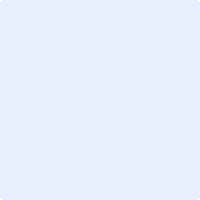 